HinnanmuutostiedoteUudet hinnat 1.2.2022 alkaen.Tavarantoimittajamme ovat ilmoittaneet uusista, merkittävistä hinnankorotuksista vuodenvaihteessa raaka-aineiden ja energian hintojen sekä pakkaus- ja rahtikustannusten jatkaessa kasvua sekä raaka-ainepulan vaikutuksista hintoihin globaaleilla markkinoilla. Vaikeasta tilanteesta johtuen, tämä näkyy hintojen korotuksena myös meillä.Korotus tulee olemaan 5 %? ja se on voimassa kaikissa tuotteissa ja toimituksissa alkaen 1.2.2022.Yhteistyöterveisin,Timo LuotoRIMTEK OYRattikatu 2 h 6FIN-37150 NOKIAFinlandtimo.luoto@rimtek.fiwww.rimtek.fimobile +358 40 7645 285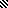 